Зачет №3  по теме « Четыре замечательные точки треугольника. Вписанная и описанная окружности».Срок окончания подачи материала- 27.04.2020по почте momatematika@list.ruОбращаю Ваше внимание на необходимость предоставления ОБОСНОВАННОГО РЕШЕНИЯ задач.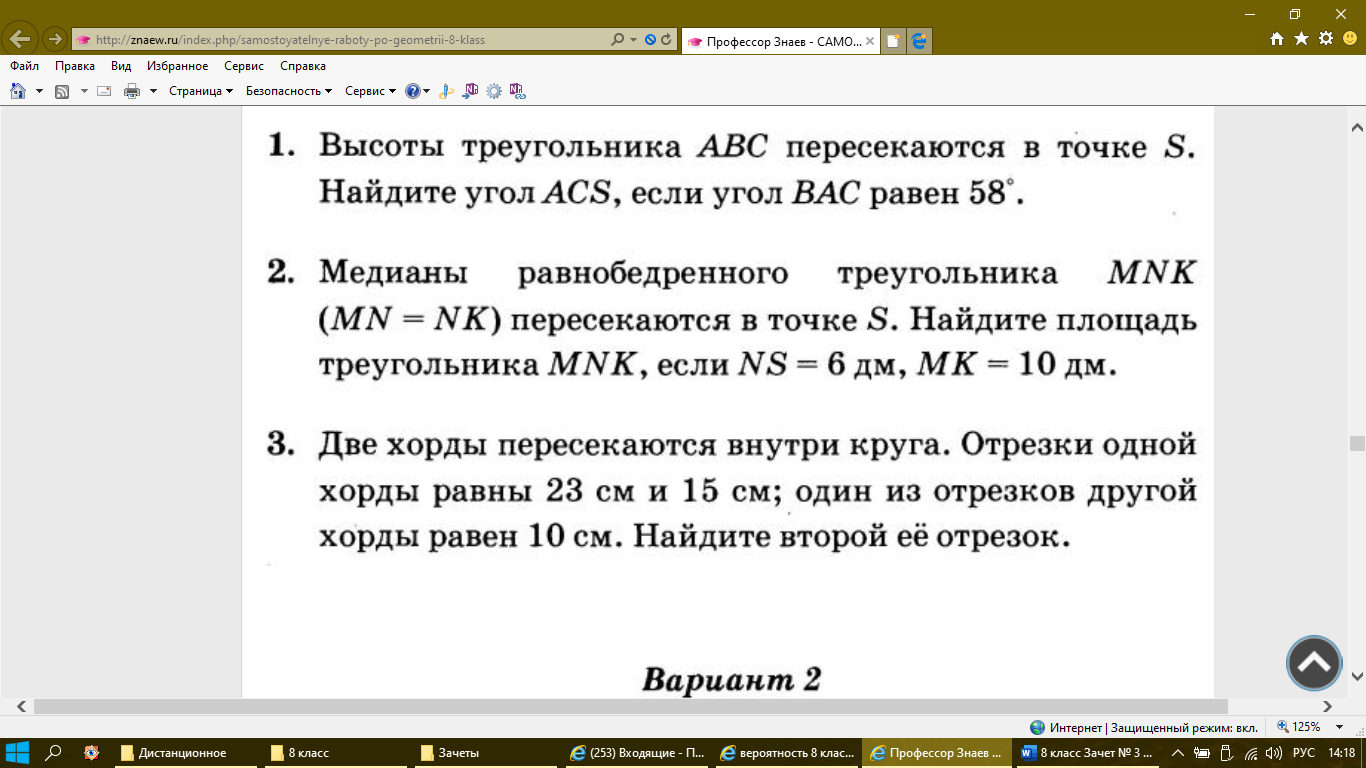   4.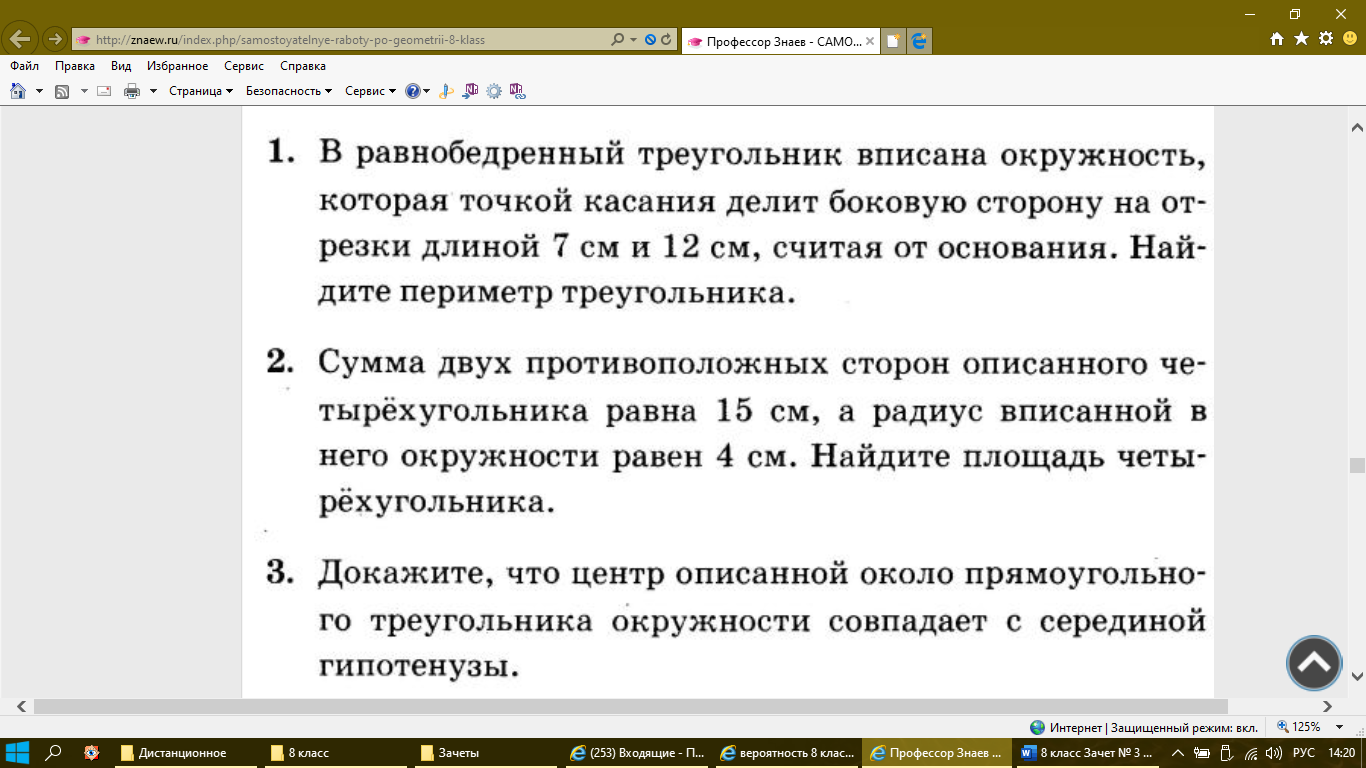 5.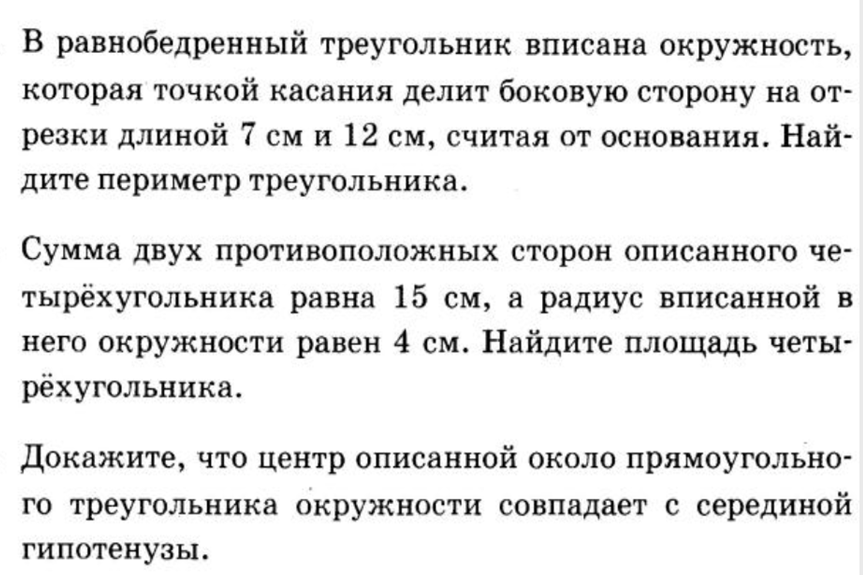 6.